显示系统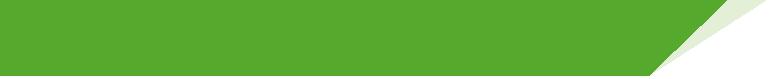 w w w . i e i w o r l d . c o m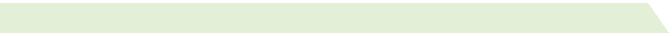 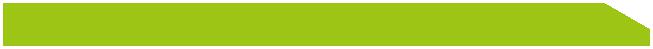 15" Industrial Panel PC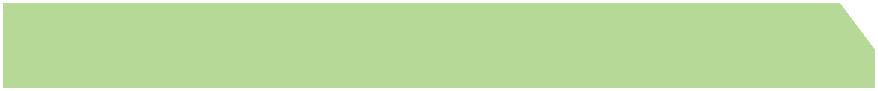 PPC-5150A-H61Intel® Core™ i7/ i5/ i3, Pentium® and Celeron® 处理器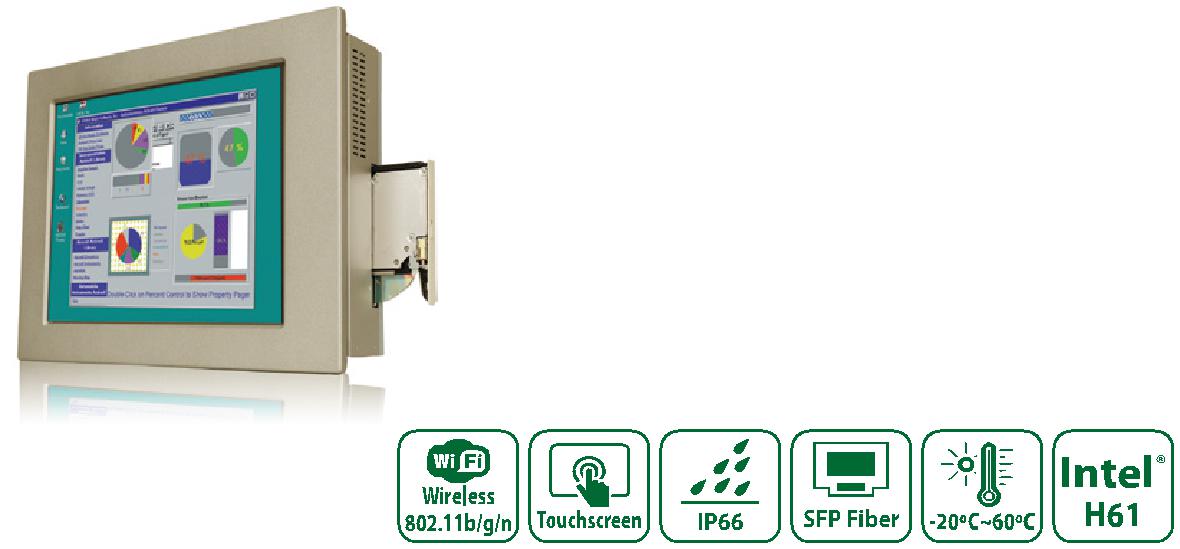 特征●高亮度TFT-LCD面板采用LED背光●多个存储选项:2.5“SATA硬盘,CF插槽和mSATA●双以太网提供了连续的网络服务,并允许分享不同的工作组中两个不同的子网●可选的PCI扩展槽/作为PCIe x 1●可选的cd - rom驱动器湾苗条的类型●强大的铝边框和金属套管●ip 66兼容的前面板●威强电一键恢复（one key recovery)快速恢复解决方案允许您创建操作系统备份和恢复(超过4GB存储容量)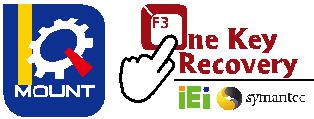 规格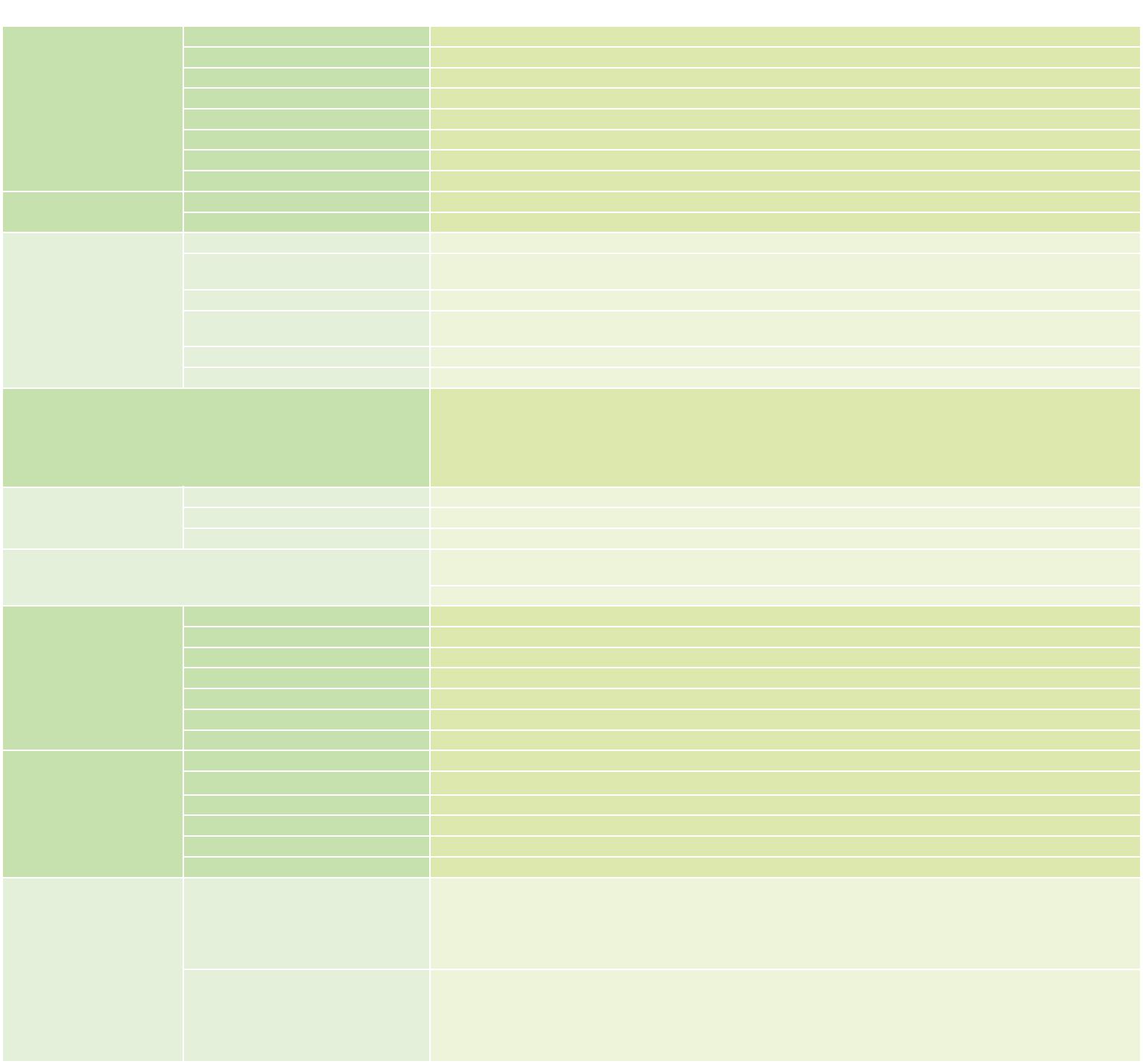 PPC-5150A-H61-2019-V10显示系统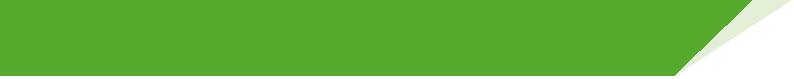 w w w . i e i w o r l d . c o m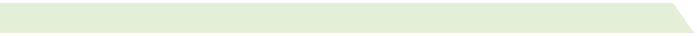 订购信息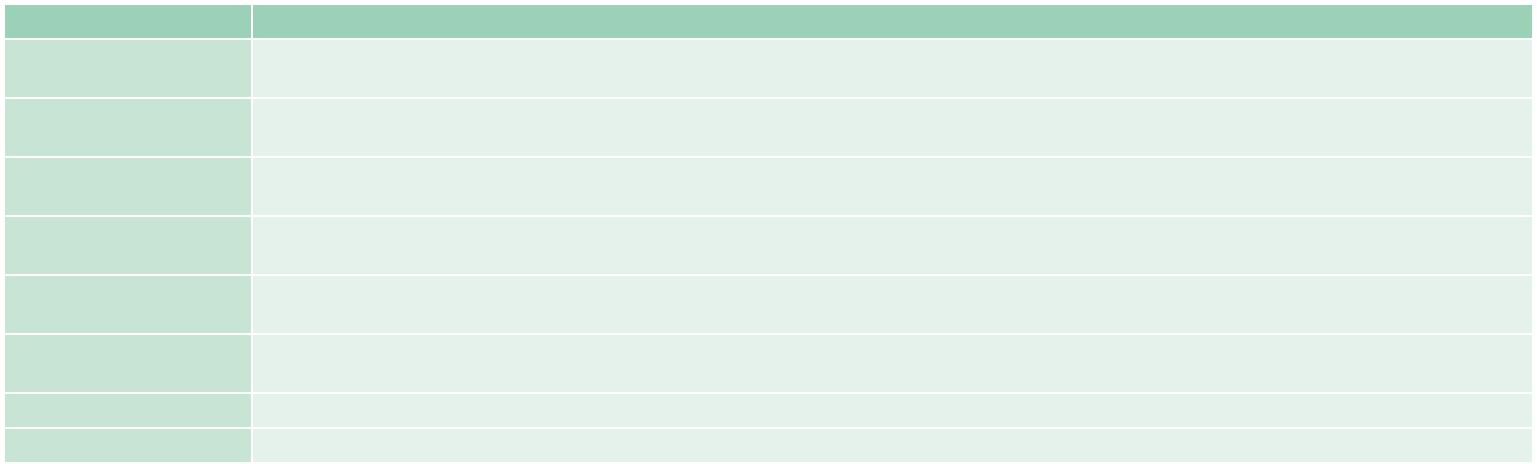 IQ 安装选项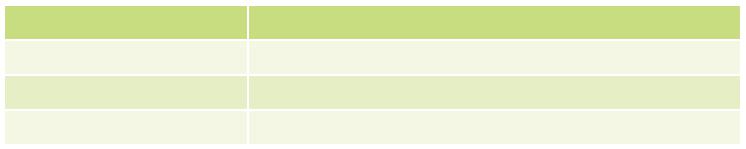 可选配件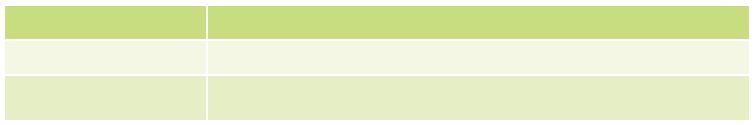 料号	描述EMB-WIFI-KIT01-R20 Wi-Fi module with RF cable and antenna, 1T1R, 802.11b/g/n 73400-AD7760H01-RS Slim type SATA DVD-ROM包装清单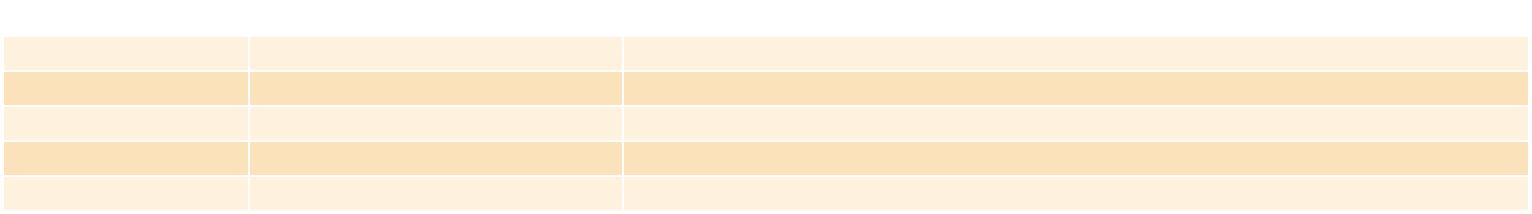 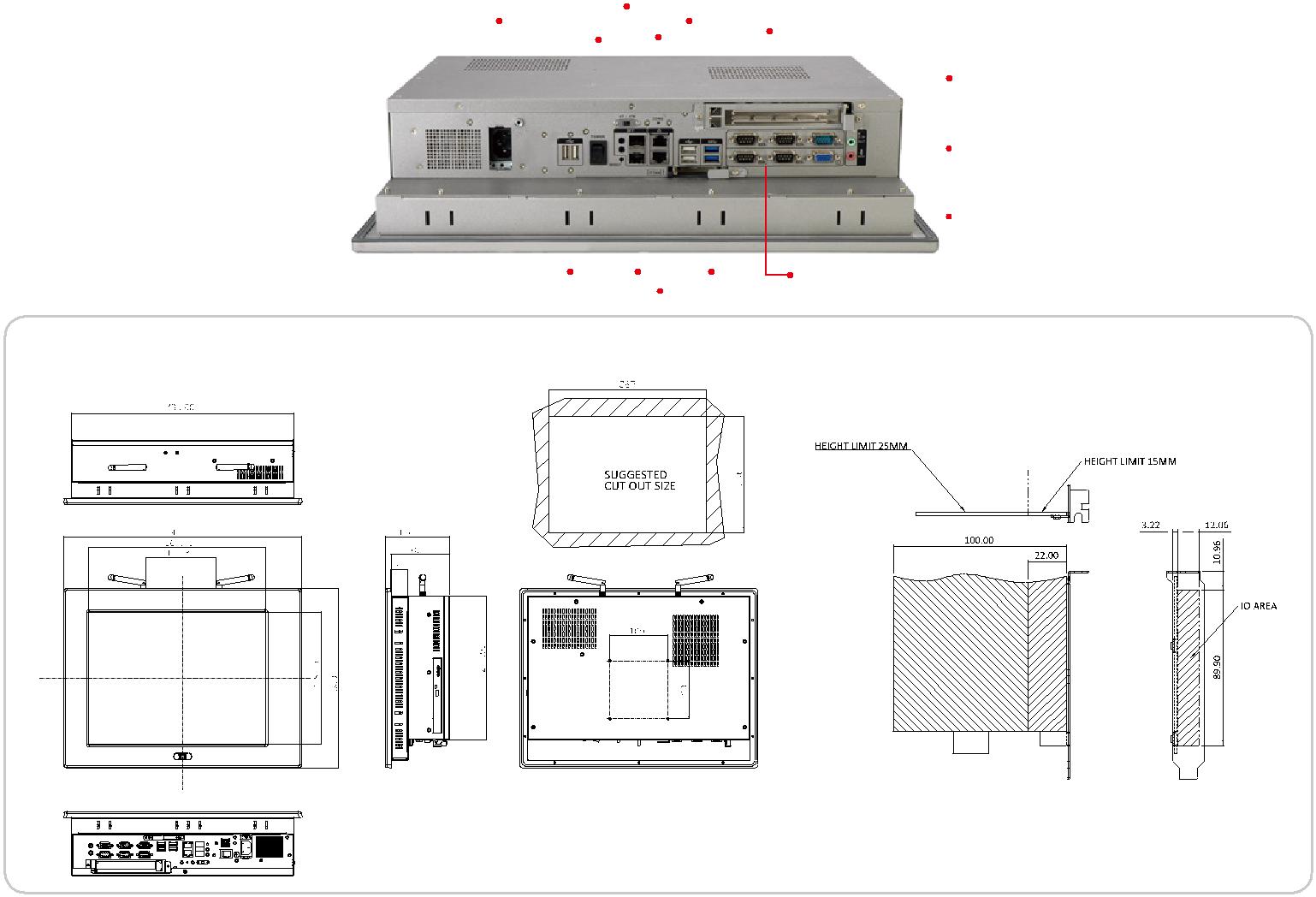 PPC-5150A-H61 尺寸 (单位: mm)PPC-5150A-H61-2019-V10型号PPC-5150A-H61PPC-5150A-H61LCD 尺寸15 "最大分辨率1024(W) x 768(H)1024(W) x 768(H)亮度(cd/m²)450显示对比率800 : 1显示LCD 颜色16.2MLCD 颜色16.2M像素间距(mm) (HxV)0.297(H) x 0.297(V)0.297(H) x 0.297(V)可视角度 (V/H)150°/160°背光灯 (hrs)50000触摸触摸屏5-wire resistive type with RS-232 interface5-wire resistive type with RS-232 interface触摸触摸屏控制器DMC 9000触摸屏控制器DMC 9000SBCPOS-H61CPU2nd/3rd generation Intel® Core™ i7/ i5/ i3, Pentium® and Celeron® processor, up to TDP 65W CPU2nd/3rd generation Intel® Core™ i7/ i5/ i3, Pentium® and Celeron® processor, up to TDP 65W CPU主板芯片组Intel® H61主板RAMTwo 204-pin DDR3 SO-DIMM slots (max. 16GB)Two 204-pin DDR3 SO-DIMM slots (max. 16GB)以太网Realtek RTL8111E PCIe GbE controller supporting ASF 2.0Realtek RTL8111E PCIe GbE controller supporting ASF 2.0音频解码器Realtek ALC662 audio codecRealtek ALC662 audio codec4 x RS-232 COM port1 x Audio (Line-out, MIC-in)1 x RS-232/422/485 port2 x SFP fiber LANI/O 接口和开关2 x RJ-45 for LAN port1 x Power switch4 x USB 2.0, 2 x USB 3.1 Gen 1 (5Gb/s) on rear1 x AT / ATX switch1 x VGA port1 x PCI/PCIe slotHDD 驱动支架1 x 2.5” SATA/IDE HDD bay with anti-shock1 x 2.5” SATA/IDE HDD bay with anti-shock硬盘支架SSDCF Type II, mSATA (SATA2 signal)CF Type II, mSATA (SATA2 signal)CD-ROM 驱动支架SATA slim type CD-ROM baySATA slim type CD-ROM bay扩展插槽Either 1 x PCI slot or 1 x PCIe slot,Either 1 x PCI slot or 1 x PCIe slot,扩展插槽1 x PCIe Mini card1 x PCIe Mini card前面板材质Aluminum机身材质Heavy-duty steelHeavy-duty steel安装方式Panel, wall, rack, stand and arm (VESA 100 mm x 100 mm)Panel, wall, rack, stand and arm (VESA 100 mm x 100 mm)物理前面板颜色Silver (Pantone 8001C)Silver (Pantone 8001C)开孔尺寸(WxHxD) (mm)410 x 309 x 110.5410 x 309 x 110.5尺寸 (WxH) (mm)387 x 286净重毛重7 kg / 11 kg7 kg / 11 kg操作稳度-20°C ~ 60°C-20°C ~ 60°C存储温度-30°C ~ 70°C-30°C ~ 70°C环境系统散热Active with fanActive with fan环境振动 测试5~17Hz, 0.1 double amplitude displacement 17~640Hz 1.5G acceleration peak to peak5~17Hz, 0.1 double amplitude displacement 17~640Hz 1.5G acceleration peak to peak振动 测试5~17Hz, 0.1 double amplitude displacement 17~640Hz 1.5G acceleration peak to peak5~17Hz, 0.1 double amplitude displacement 17~640Hz 1.5G acceleration peak to peak冲击测试10G acceleration part to part (11ms)10G acceleration part to part (11ms)IP 等级Front IP66 CompliantFront IP66 CompliantAC input ATX power supply- P/N: 63030-010220-100-RSAC输入- 220W power supply- Input: 90VAC~264VAC, 50/60Hz- Input: 90VAC~264VAC, 50/60Hz电源- Output (max.): 3.3V@10A, 5V@14A, 12V@14A, -12V@0.3A- Output (max.): 3.3V@10A, 5V@14A, 12V@14A, -12V@0.3A电源DC input ATX power supplyDC input ATX power supply- P/N: ACE-4520C-RSDC 输入- 200W power supply- Input: 24 VDC (18~36 VDC)- Output (max.): 3.3V@12A, 5V@12A, 12V@15.4A, -12V@0.5A- Output (max.): 3.3V@12A, 5V@12A, 12V@15.4A, -12V@0.5APart No.DescriptionPPC-5150A-H61-P/R-R2015” 450 cd/m² XGA panel PC with POS-H61, Intel® Pentium® G6xxT dual-core CPU (above 2.2GHz), TDP 35W, 2GB DDR3 RAM*2, Silver color, AC inputPPC-5150A-H61-P/R-R20PSU, touch screen, R20PSU, touch screen, R20PPC-5150AD-H61-P/R-R2015” 450 cd/m² XGA panel PC with POS-H61, Intel® Pentium® G6xxT dual-core CPU (above 2.2GHz), TDP 35W, 2GB DDR3 RAM*2, Silver color, PSU ACE-PPC-5150AD-H61-P/R-R204520C, touch screen, R204520C, touch screen, R20PPC-5150A-H61-i3/R-R2015” 450 cd/m² XGA panel PC with POS-H61, Intel® Core™ i3 2xxxT dual-core CPU (above 2.5GHz), TDP 35W, 2GB DDR3 RAM*2, Silver color, AC inputPPC-5150A-H61-i3/R-R20PSU, touch screen, R20PSU, touch screen, R20PPC-5150AD-H61-i3/R-R2015” 450 cd/m² XGA panel PC with POS-H61, Intel® Core™ i3 2xxxT dual-core CPU (above 2.5GHz), TDP 35W, 2GB DDR3 RAM*2, Silver color, PSU ACE-PPC-5150AD-H61-i3/R-R204520C, touch screen, R204520C, touch screen, R20PPC-5150A-H61-i5/R-R2015” 450 cd/m² XGA panel PC with POS-H61, Intel® Core™ i5 2xxxT dual-core CPU (above 2.7GHz), TDP 35W, 2GB DDR3 RAM*2, Silver color, AC inputPPC-5150A-H61-i5/R-R20PSU, touch screen, R20PSU, touch screen, R20PPC-5150AD-H61-i5/R-R2015” 450 cd/m² XGA panel PC with POS-H61, Intel® Core™ i5 2xxxT dual-core CPU (above 2.7GHz), TDP 35W, 2GB DDR3 RAM*2, Silver color, PSU ACE-PPC-5150AD-H61-i5/R-R204520C , touch screen, R204520C , touch screen, R20PCIR-01H-R10One PCI slot riser cardPCIER-101H-R10One PCIe x1 slot riser cardItemPart No.Rack Mount KitRK-150MS-R10ArmARM-31-RSStandSTAND-210-R11名称料号料号描述描述描述描述描述描述描述描述描述描述描述描述描述描述描述描述描述SATA CD-ROM Cable32803-000300-100-RS32803-000300-100-RSSlim-line SATA 7+6P to SATA 7P/4P power, L=200/150 mmSlim-line SATA 7+6P to SATA 7P/4P power, L=200/150 mmSlim-line SATA 7+6P to SATA 7P/4P power, L=200/150 mmSlim-line SATA 7+6P to SATA 7P/4P power, L=200/150 mmSlim-line SATA 7+6P to SATA 7P/4P power, L=200/150 mmSlim-line SATA 7+6P to SATA 7P/4P power, L=200/150 mmSlim-line SATA 7+6P to SATA 7P/4P power, L=200/150 mmSlim-line SATA 7+6P to SATA 7P/4P power, L=200/150 mmSlim-line SATA 7+6P to SATA 7P/4P power, L=200/150 mmSlim-line SATA 7+6P to SATA 7P/4P power, L=200/150 mmSlim-line SATA 7+6P to SATA 7P/4P power, L=200/150 mmSlim-line SATA 7+6P to SATA 7P/4P power, L=200/150 mmSlim-line SATA 7+6P to SATA 7P/4P power, L=200/150 mmSlim-line SATA 7+6P to SATA 7P/4P power, L=200/150 mmSlim-line SATA 7+6P to SATA 7P/4P power, L=200/150 mmSlim-line SATA 7+6P to SATA 7P/4P power, L=200/150 mmSlim-line SATA 7+6P to SATA 7P/4P power, L=200/150 mmSlim-line SATA 7+6P to SATA 7P/4P power, L=200/150 mmSlim-line SATA 7+6P to SATA 7P/4P power, L=200/150 mmSlim-line SATA 7+6P to SATA 7P/4P power, L=200/150 mmSlim-line SATA 7+6P to SATA 7P/4P power, L=200/150 mmSlim-line SATA 7+6P to SATA 7P/4P power, L=200/150 mmSlim-line SATA 7+6P to SATA 7P/4P power, L=200/150 mmSlim-line SATA 7+6P to SATA 7P/4P power, L=200/150 mmPower Cord32000-000002-RS32000-000002-RSEuropean standard, 1830 mm, plug (16A, 250V), connector (10A, 250V)European standard, 1830 mm, plug (16A, 250V), connector (10A, 250V)European standard, 1830 mm, plug (16A, 250V), connector (10A, 250V)European standard, 1830 mm, plug (16A, 250V), connector (10A, 250V)European standard, 1830 mm, plug (16A, 250V), connector (10A, 250V)European standard, 1830 mm, plug (16A, 250V), connector (10A, 250V)European standard, 1830 mm, plug (16A, 250V), connector (10A, 250V)European standard, 1830 mm, plug (16A, 250V), connector (10A, 250V)European standard, 1830 mm, plug (16A, 250V), connector (10A, 250V)European standard, 1830 mm, plug (16A, 250V), connector (10A, 250V)European standard, 1830 mm, plug (16A, 250V), connector (10A, 250V)European standard, 1830 mm, plug (16A, 250V), connector (10A, 250V)European standard, 1830 mm, plug (16A, 250V), connector (10A, 250V)European standard, 1830 mm, plug (16A, 250V), connector (10A, 250V)European standard, 1830 mm, plug (16A, 250V), connector (10A, 250V)European standard, 1830 mm, plug (16A, 250V), connector (10A, 250V)European standard, 1830 mm, plug (16A, 250V), connector (10A, 250V)European standard, 1830 mm, plug (16A, 250V), connector (10A, 250V)European standard, 1830 mm, plug (16A, 250V), connector (10A, 250V)European standard, 1830 mm, plug (16A, 250V), connector (10A, 250V)European standard, 1830 mm, plug (16A, 250V), connector (10A, 250V)European standard, 1830 mm, plug (16A, 250V), connector (10A, 250V)European standard, 1830 mm, plug (16A, 250V), connector (10A, 250V)European standard, 1830 mm, plug (16A, 250V), connector (10A, 250V)Panel Mount Kit19Z00-000024-RS19Z00-000024-RS19Z00-000024-RS x819Z00-000024-RS x819Z00-000024-RS x819Z00-000024-RS x819Z00-000024-RS x819Z00-000024-RS x819Z00-000024-RS x819Z00-000024-RS x819Z00-000024-RS x819Z00-000024-RS x819Z00-000024-RS x819Z00-000024-RS x819Z00-000024-RS x819Z00-000024-RS x819Z00-000024-RS x819Z00-000024-RS x819Z00-000024-RS x8Wall Mount Kit41020-016102-00-RS41020-016102-00-RSTouch PenAT/ATX SwitchAT/ATX SwitchAT/ATX SwitchAT/ATX SwitchAT/ATX SwitchAT/ATX SwitchAT/ATX SwitchAT/ATX SwitchAT/ATX SwitchAT/ATX SwitchAT/ATX SwitchAT/ATX SwitchAT/ATX SwitchAT/ATX SwitchAT/ATX SwitchAC InletAC Inlet2 x USB 2.02 x USB 2.02 x USB 2.02 x USB 2.02 x USB 2.02 x USB 2.02 x USB 2.02 x USB 2.0AC InletAC Inlet2 x USB 2.02 x USB 2.02 x USB 2.02 x USB 2.02 x USB 2.02 x USB 2.02 x USB 2.02 x USB 2.0Power SwitchPower SwitchPower SwitchPower SwitchPower SwitchPower SwitchCMOSCMOSCMOSCMOSCMOSCMOSEither 1 x PCI slot or 1 x PCIe x1 SlotEither 1 x PCI slot or 1 x PCIe x1 SlotEither 1 x PCI slot or 1 x PCIe x1 SlotEither 1 x PCI slot or 1 x PCIe x1 SlotEither 1 x PCI slot or 1 x PCIe x1 SlotEither 1 x PCI slot or 1 x PCIe x1 SlotPower SwitchPower SwitchPower SwitchPower SwitchPower SwitchPower SwitchCMOSCMOSCMOSCMOSCMOSCMOSEither 1 x PCI slot or 1 x PCIe x1 SlotEither 1 x PCI slot or 1 x PCIe x1 SlotEither 1 x PCI slot or 1 x PCIe x1 SlotEither 1 x PCI slot or 1 x PCIe x1 SlotEither 1 x PCI slot or 1 x PCIe x1 SlotEither 1 x PCI slot or 1 x PCIe x1 Slot(Optional Riser Card)(Optional Riser Card)(Optional Riser Card)(Optional Riser Card)(Optional Riser Card)(Optional Riser Card)完整的集成I/O完整的集成I/O1 x RS-232/422/485完整的集成I/O完整的集成I/O1 x RS-232/422/485完整的集成I/O完整的集成I/O1 x Mic-in完整的集成I/O完整的集成I/O1 x Mic-in1 x Line-out1 x VGA1 x VGA2 x USB 2.0   2 x SFP2 x USB 2.0   2 x SFP2 x USB 2.0   2 x SFP2 x USB 2.0   2 x SFP2 x USB 2.0   2 x SFP2 x USB 2.0   2 x SFP2 x USB 2.0   2 x SFP2 x USB 2.0   2 x SFP2 x USB 2.0   2 x SFP2 x USB 3.1 Gen 1 4 x RS-2322 x USB 3.1 Gen 1 4 x RS-2322 x USB 3.1 Gen 1 4 x RS-2322 x USB 3.1 Gen 1 4 x RS-2322 x USB 3.1 Gen 1 4 x RS-2322 x USB 3.1 Gen 1 4 x RS-2322 x USB 3.1 Gen 1 4 x RS-2322 x USB 3.1 Gen 1 4 x RS-2322 x USB 3.1 Gen 1 4 x RS-2322 x USB 3.1 Gen 1 4 x RS-2322 x USB 3.1 Gen 1 4 x RS-2322 x USB 3.1 Gen 1 4 x RS-2322 x USB 3.1 Gen 1 4 x RS-2322 x USB 3.1 Gen 1 4 x RS-2322 x USB 3.1 Gen 1 4 x RS-2322 x USB 3.1 Gen 1 4 x RS-2322 x LAN2 x LAN2 x LAN2 x LAN2 x LAN2 x LAN2 x LAN2 x LAN2 x LAN2 x LAN2 x LAN